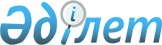 О признании утратившим силу постановления Восточно-Казахстанского областного акимата от 26 февраля 2014 года № 38 "О нормативе отчисления части чистого дохода областными коммунальными государственными предприятиями"Постановление Восточно-Казахстанского областного акимата от 22 января 2015 года № 9      В соответствии со статьей 21-1 и пунктом 1 статьи 43-1 Закона Республики Казахстан от 24 марта 1998 года "О нормативных правовых актах" Восточно-Казахстанский областной акимат ПОСТАНОВЛЯЕТ:

      1. Признать утратившим силу Постановление Восточно-Казахстанского областного акимата "О нормативе отчисления части чистого дохода областными коммунальными государственными предприятиями" от 26 февраля 2014 года № 38 (зарегистрировано в Реестре государственной регистрации нормативных правовых актов за номером 3213, опубликовано в газетах "Дидар" от 9 апреля 2014 года № 39 (16976), "Рудный Алтай" от 8 апреля 2014 года № 39 (19486).

      2. Настоящее постановление вводится в действие со дня официального опубликования.


					© 2012. РГП на ПХВ «Институт законодательства и правовой информации Республики Казахстан» Министерства юстиции Республики Казахстан
				
      Аким области

Д. Ахметов
